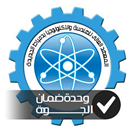 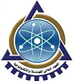  العدد (3) أكتوبر 2017                                                                                                                                                            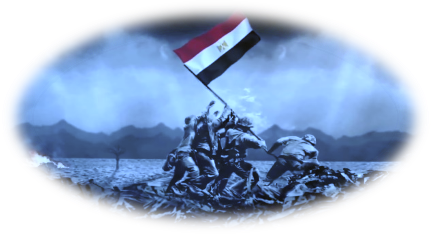 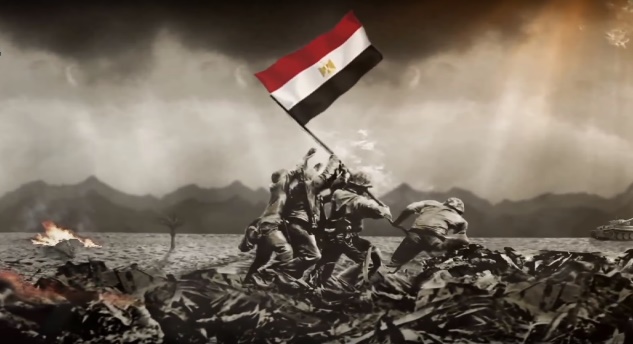 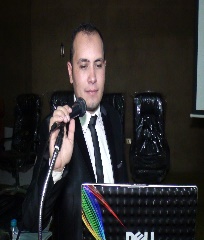 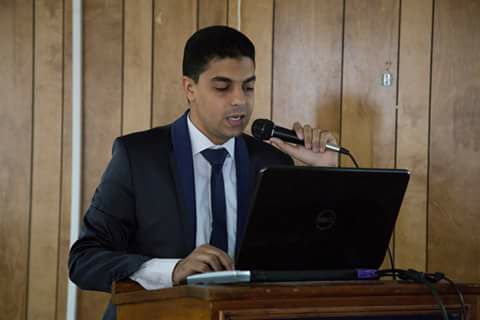 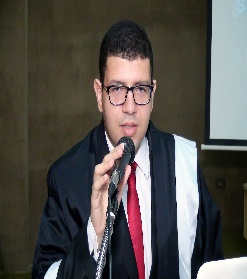 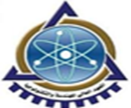 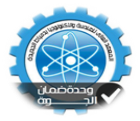 إن دور عضو هيئة التدريس يمثل أساساً من أسس البناء الجامعي، كما أن دوره يتعدى التدريس إلى التأثير فى شخصية الطالب، من خلال البرامج والأنشطة العلمية التي يحرص على تنفيذها.ويمكن تلخيص دور الأستاذ على النحو التالي:المناهج الدراسية:وضع مخرجات للتعلم وتوصيف للمقررات، التي يقوم بتدريسها، وكذلك المساهمة في توصيف البرنامج الدراسي الجامعي.نشر الوعى بتوصيف المقرر على الطلاب في بداية الفصل الدراسي، والعمل على توعيتهم بالمخرجات المراد تحقيقها من هذا المقرر.تطوير محتويات المقررات الدراسية، بما يتوائم مع المستجدات الحديثة في المجال العلمي للمقرر. التعليم والتعلم:إستخدام طرق التدريس الفعال مع الطلاب، وإشراكهم بصفة دائمة في الحوار.إستخدام الأساليب التعليمية الحديثة، مثل : التعلم الإلكتروني/ وتشجيع وتدريب ومتابعة الطلاب لإستخدامها بصورة فعالة.التقييم:مناقشة الطلاب في كيفية توزيع درجات التقييم في بداية الفصل الدراسي.تنويع أساليب تقويم الطلاب وتوزيعها على مدار الفصل الدراسي.إعلام الطلاب بنتائج تقييم أعمالهم، مع إمدادهم بتغذية راجعة.دعم الطلاب:الحرص على حضور المحاضرات والتواجد أثناء الساعات المكتبية.القيام بدوره كمرشد اكاديمي للطلاب على أكمل وجه.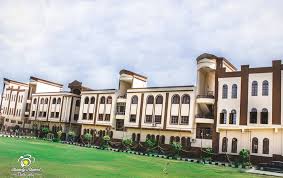 سيتم استكمال باقي المحاور الخاصة بدور الأستاذ والطالب في تطبيق نظم الجودة في النشرة القادمةيمكن بلورة دور الطالب الأساسي في تطبيق نظم جودة التعليم بالمعهد في المحاور الآتية:المنهج :إسأل أستاذ كل مقرر بدراسته عن مخرجات التعلم المستهدفة منه.إسأل عن توصيف البرنامج الذي تدرس مقرراته.التعليم والتعلم :ساعد أساتذتك في عمليتي التعليم والتعلم، بأن تؤدي ما يسند إليك من تكليفات وقراءات وشارك بفاعلية في المناقشات التي تطرح داخل قاعات المحاضرات، وأطرح أسئلة هادفة وبناءة.تفاعل مع أساتذتك، لتطبيق أساليب التعلم الحديثة ( التعلم الإلكتروني –التعلم الذاتى.....إلخ)، والتى تهدف إلى تسليحك بمهارات أساسية يطلبها سوق العمل.شارك في برامج التدريب التي تعقدها الجامعة، بهدف تنمية مهاراتك، وإكتساب مزيد من المعلومات والمعارف.شارك بفاعلية في التدريب الميدانى، الذي يمثل أهم متطلبات الإلتحاق بسوق العمل .التقييم :إحرص على تقييم عمليتى التعليم  والتعلم، الذي تتفاعل خلاله مع أساتذتك، وأن تكون موضوعيا إلى أقصى الدرجات، حتى يتحقق الهدف المرجو من هذا التقييم، وعادة يجرى هذا التقييم، وعادة يجرى هذا التقييم من خلال أساليب رسمية مثل: الإستبانة (الإستبيان) الذي يتم إستيفاؤه في نهاية تدريس المقرر، أو باستخدام أساليب غير رسمية مثل: أن يسألك أحد أساتذتك عن رأيك في مقرر دراسي ما أو عن خدمة تعليمية أخرى تتلقاها بالمعهد.تحل بالسلوك الإيجابي وتخل عن السلبية، ففي حالة عدم رضائك عن أى شىء بمؤسستك التعليمية، فلابد من توصيله للمسئولين، وعادة ما سوف تجد بالمعهد آلية مناسبة لإستقبال شكواك فأحسن إستخدامها.العمل الجماعي :ساعد وساند زملاءك في الفهم والتعلم، وكذلك في توضيح أهمية دورهم في تحقيق جودة التعليم لتضمن مستقبلا أفضل لك ولوطنك.إحرص على المشاركة في أداء أنشطة التعلم مع زملائك، لتنمية مهارات العمل الجماعي.الدعم الطلابي:إقرأ دليل الطالب الخاص بالمعهد جيداً، وإحرص على معرفة نظام الدراسة بها، وكيفية إلتحاقك بالتخصصات المختلفة بها، وكذلك نظم الإمتحانات والقواعد المنظمة لها.إحرص على الإستفادة من خدمات رعاية الشباب المتاحة بالمعهد.إحرص على مناقشة أستاذك في نتائج الإمتحانات، لكى تقف على أسباب أخطائك، لتعمل على تجنبها في الإمتحانات القادمة.إحرص على التواصل الدائم مع المرشد الأكاديمي الخاص بك، واسأله عن كل ما تريد، وإطلب نصيحته بإستمرار.                سؤال وجوابيهنىء فريق  وحدة ضمان الجودة م. خالد عبد العزيز الطويل المعيد بقسم الهندسة المدنية لحصوله على الماجيستير من كلية الهندسة جامعة المنصورة.نصر أكتوبر المجيديهنىء فريق  وحدة   ضمان الجودةم. كريم حسين عوض المعيد بقسم العلوم الأساسية والهندسية لحصوله على درجة الماجيستير من كلية الهندسة جامعة المنصورة.يقصد بالإعتماد تلك العملية  المنهجية التي تستهدف تمكين المؤسسات التعليمية من الحصول على صفة متميزة. وهوية معترف بها محليا ودوليا، والتي تعكس بوضوح نجاحها فى تطبيق إستراتيجيات وسياسات وإجراءات فعالة لتحسين الجودة في عملياتها وأنشطتها ومخرجاتها، بما يقابل أو يفوق توقعات المستفيدين، ويحقق مستويات عالية من رضائهم.وفي ضوء ذلك فإنه يمكن تعريف الإعتماد للمؤسسات التعليمية في مصر على النحو التالي:إقرار الهيئة إستيفاء المؤسسة التعليمية أو البرنامج التعليمي مستوى معيناً من معايير الجودة إستناداً إلى معايير الإعتماد بالهيئة ووفقاً لأحكام قانون الهيئة.يهنىء فريق وحدة ضمان الجودة م. محمد محمود عبد الله المعيد بقسم الهندسة المدنية لحصوله على الماجيستير من كلية الهندسة جامعة بورسعيد.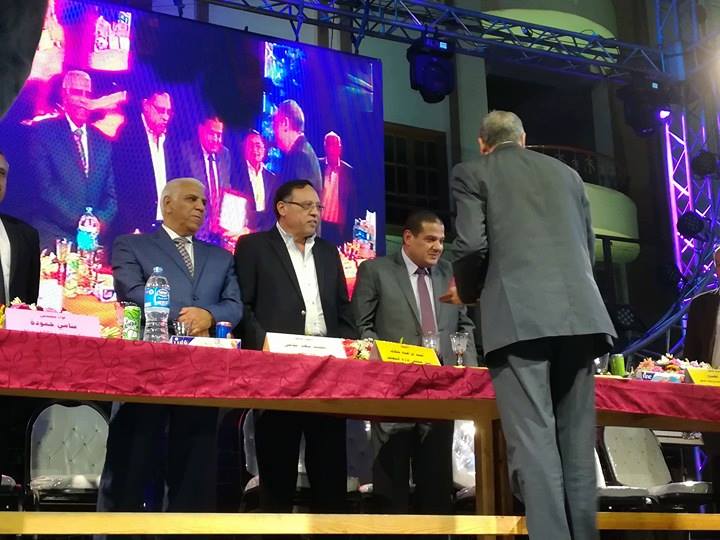 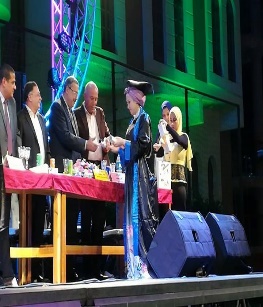 تحت رعاية د. أحمد خطاب (رئيس مجلس الإدارة) وبحضور السيد الأستاذ الدكتور عميد المعهد، والسادة أعضاء مجلس الإدارة والقيادات التنفيذية والشعبية بمحافظة دمياط والسادة أعضاء مجلس النواب تم إقامة حفل للخريجين عن العام الدراسي 2016/2017 وذلك يوم الأحد الموافق 24 سبتمبر 2017، وتم تكريم خريجين دفعة 2012، وأيضاً تكريم أبناء المشروع الحاصلين على المركز الأول قسم الإتصالات والإلكترونيات للسنة الثانية على التوالي.وحدة ضمان الجودةالمعهد العالي للهندسة والتكنولوجيا بدمياط الجديدةالمبنى الرئيسى، الدور الثانىWeb: http://www.ndeti.edu.egTel: 01019926615